Internal/External Job    Posting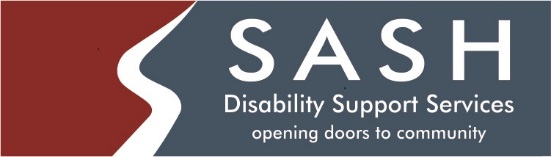 POSITIONS:	HL – 1026 Weekends (Lethbridge, AB) – Part-time average 20 hours/week (Saturday’s, Sunday’s and Statutory Holidays) from 0800-1800 working with one female in her home. There are bathing and personal care protocols in place. HL – 1026 Days (Lethbridge, AB) – Part-time average 12 hours/week (Monday, Tuesday and Thursday) from 1600-2000 working with one female in her home. IDEAL CANDIDATE: 	A female staffQUALIFICATIONS:	Diploma in Disability Supports and/or related education preferred. Experience working with individuals with developmental disabilities.	Experience providing personal care and behavioural supports	Emergency First Aid/CPR, and Crisis Intervention are required.	SALARY:	$17.95 up to $25.55/hr and is dependent on education and experience. Please submit your resume stating the position you are applying for to attention: Shaelynn Schmidt at shaelynn.schmidt@sashab.ca. Position will remain open until a suitable candidate is found. 